Занятие по развитию речи.Чтение сказки «Вершки и корешки» или«Мужик и медведь».Ребята, предлагаем Вам послушать очень интересную сказку про вершки и корешки. Внимательно слушайте, чтобы после прочтения сказки ответить на вопросы. Подумайте над тем, хорошо ли поступил мужик с медведем.Устроились поудобнее? Тогда слушаем…Подружился как-то мужик с медведем. Вот и вздумали они вместе репу сеять. Посеяли и начали уговариваться, кому что брать. Мужик и говорит:— Я возьму себе корешки, а тебе, Мишка, достанутся вершки.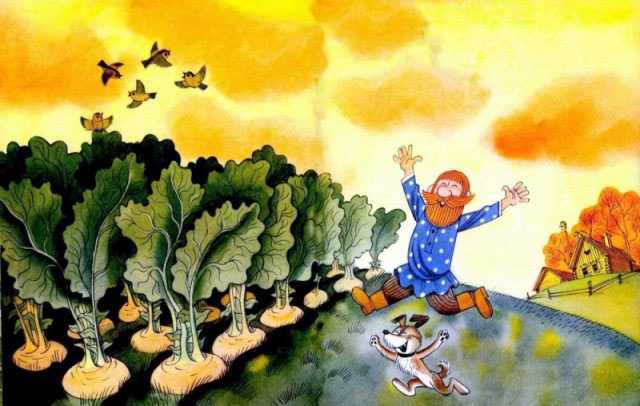 Выросла у них хорошая репа. Собрали они урожай.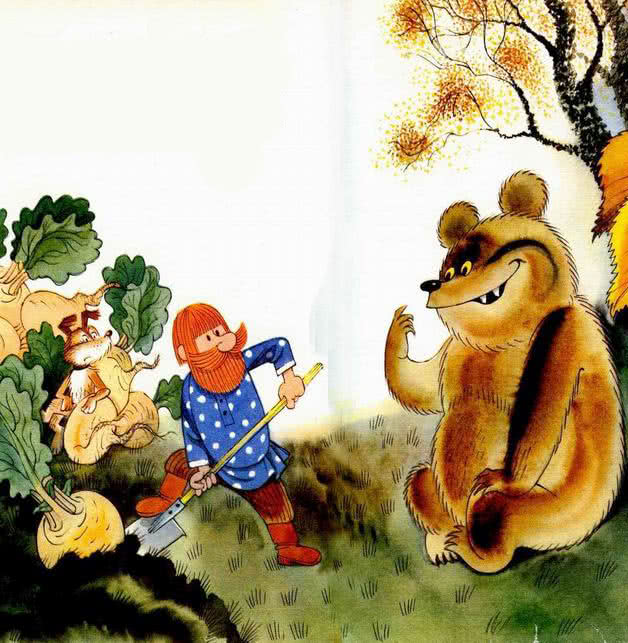 Отдал мужик медведю всю ботву. А себе репу взял.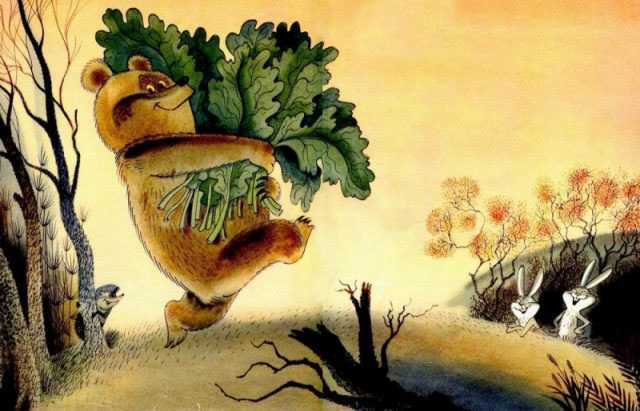 Видит медведь, что прогадал. Одни листья получил и говорит мужику: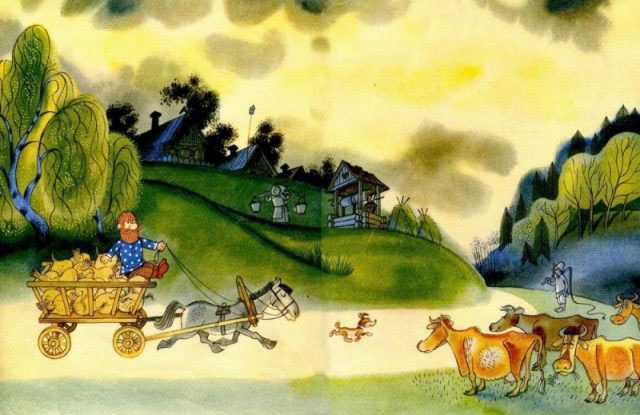 — Ты, брат, меня надул. Ну, смотри, когда будем в другой раз сеять, ты уж меня так не проведешь.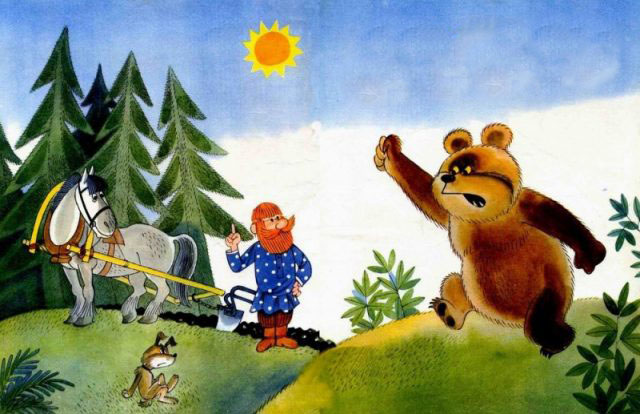 На другой год говорит мужик медведю:— Давай, Миша, опять вместе сеять.— Давай, только теперь ты себе бери вершки, а мне отдавай корешки – уговаривается Миша.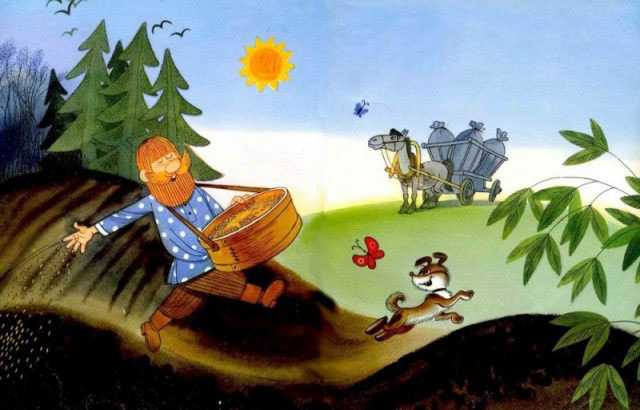 — Ладно! – говорит мужик. – Пусть будет по-твоему.И посеяли пшеницу. Добрая пшеница уродилась.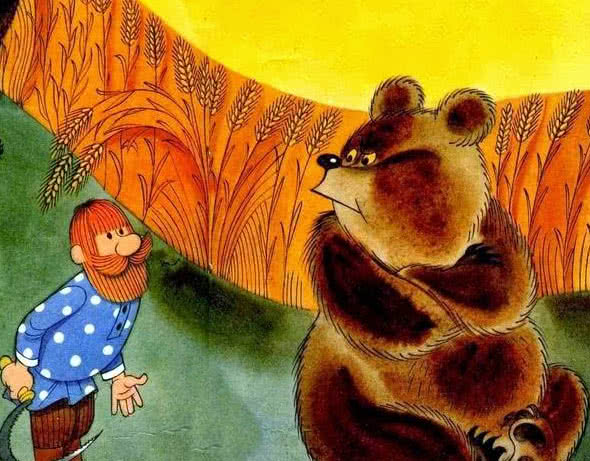 Мужик взял себе вершки, а Мише отдал корешки. Намолотил мужик пшеницы, намолол муки, напёк пирогов, а медведь опять ни с чем. Сидит над ворохом сухих стеблей.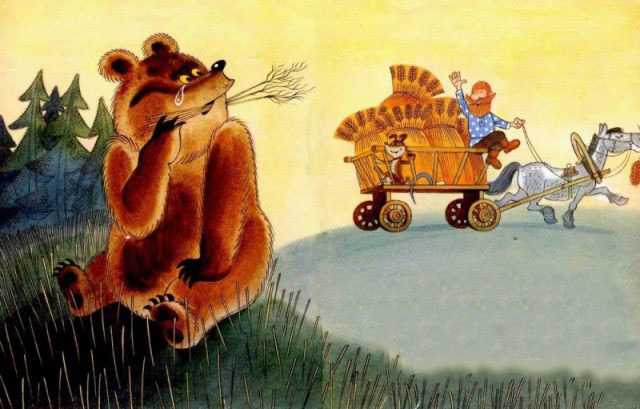 Вот с тех пор перестали медведь с мужиком дружбу водить.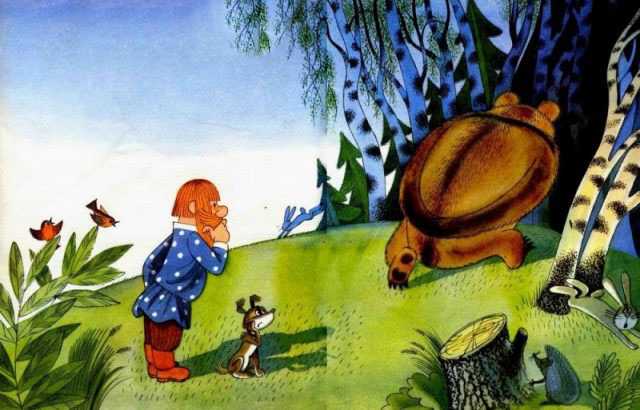 Вот и сказке конец, а кто слушал – молодец!Надеемся, что сказка Вас заинтересовала. Как Вы думаете, ребята, хорошо мужик поступил с медведем? Думаю, Вы со мной согласитесь, что не совсем справедливо. Мужик умнее медведя оказался, но обманывать не очень хорошо, хоть медведь силой и превозмогает.Примерный план беседы с ребёнком по сказке.Кто главные герои сказки?Что посадили мужик и медведь в первый раз?Что досталось медведю, а что мужику? Объясните ребёнку смысл слов «вершки и корешки».Что во второй раз посеяли мужик и медведь?Что на этот раз досталось медведю?Что мужик сделал с пшеницей, когда собрал урожай?Почему медведь перестал с мужиком дружбу водить?Какой герой сказки Вам больше понравился? Почему?Предложите ребёнку пересказать сказку по картинкам. А после этого заняться творчеством.Предлагаем Вам нарисовать репку необычном способом, кисть нам заменит пучок с ватными палочками.ЧТО ВАМ ПОНАДОБИТСЯ ДЛЯ РИСОВАНИЯ:белый лист бумагипростой карандашгуашь жёлтая и зелёнаядве тарелочки под краскисвязанные резинкой два пучка из ватных палочекПОЭТАПНОЕ ОПИСАНИЕШаг 1. На листе белой бумаги простым карандашом рисуем большую репку.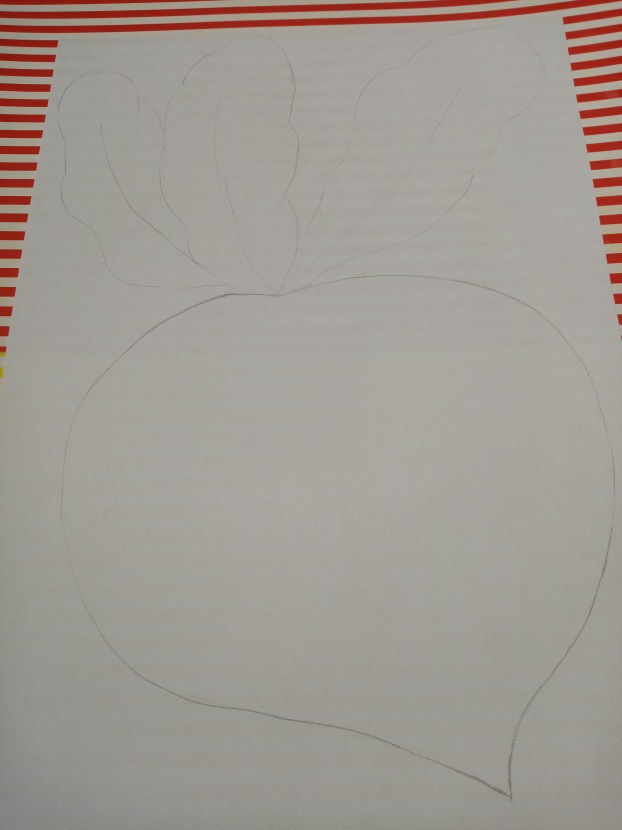 Шаг 2. Подготавливаем краски. В одной тарелочке разводим краску жёлтого цвета, а в другой – зелёного. Связываем два пучка с ватными палочками с помощью резинки или ниток.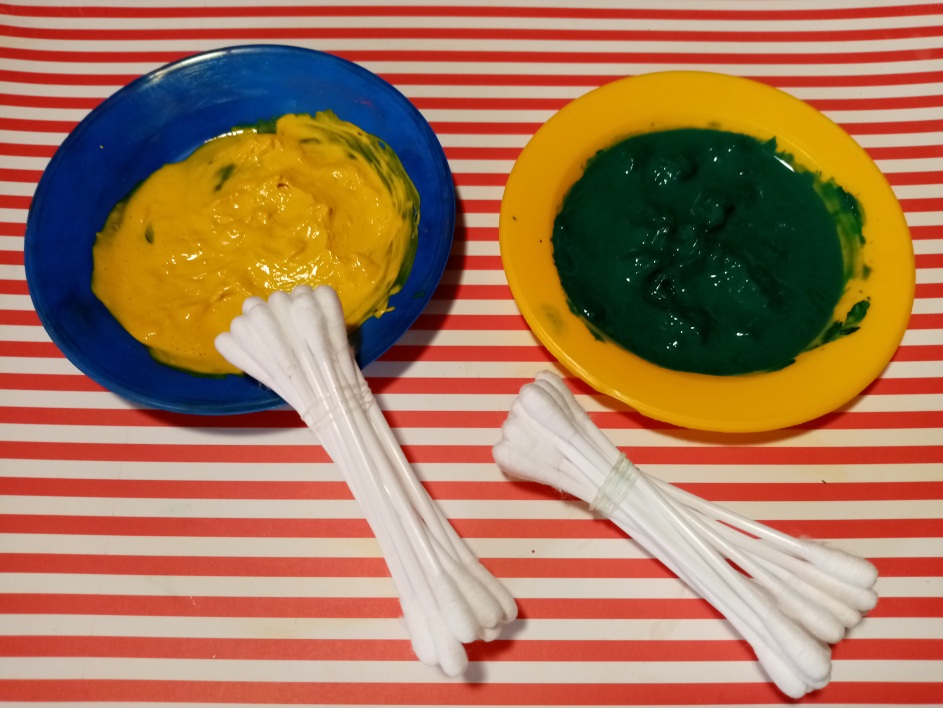 Шаг 3. Рисуем репку. Обмакиваем наш пучок в краску. Тычковым методом наносим краску на рисунок.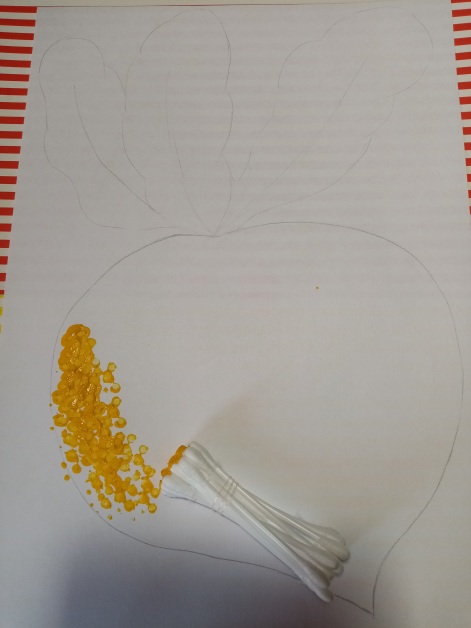 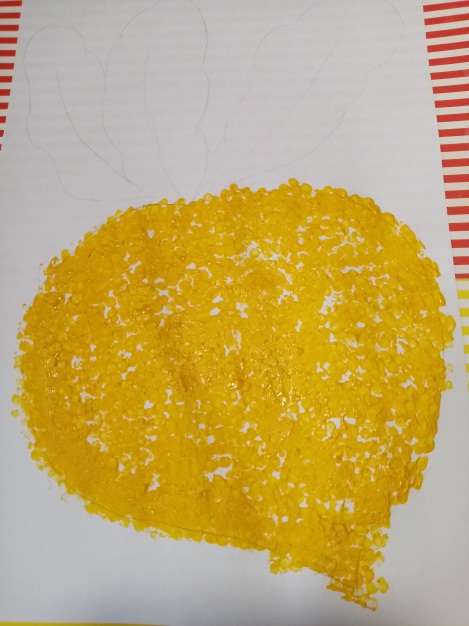 Шаг 4. Рисуем листики нашей репки зелёной краской.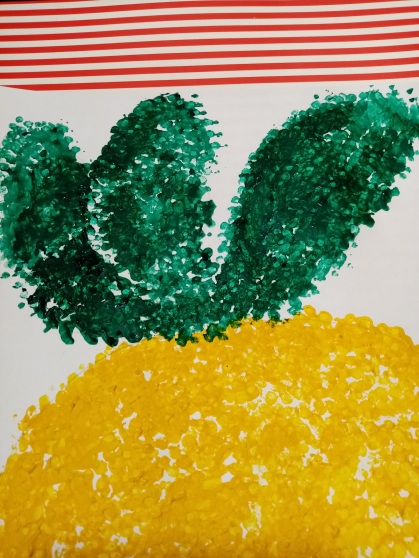 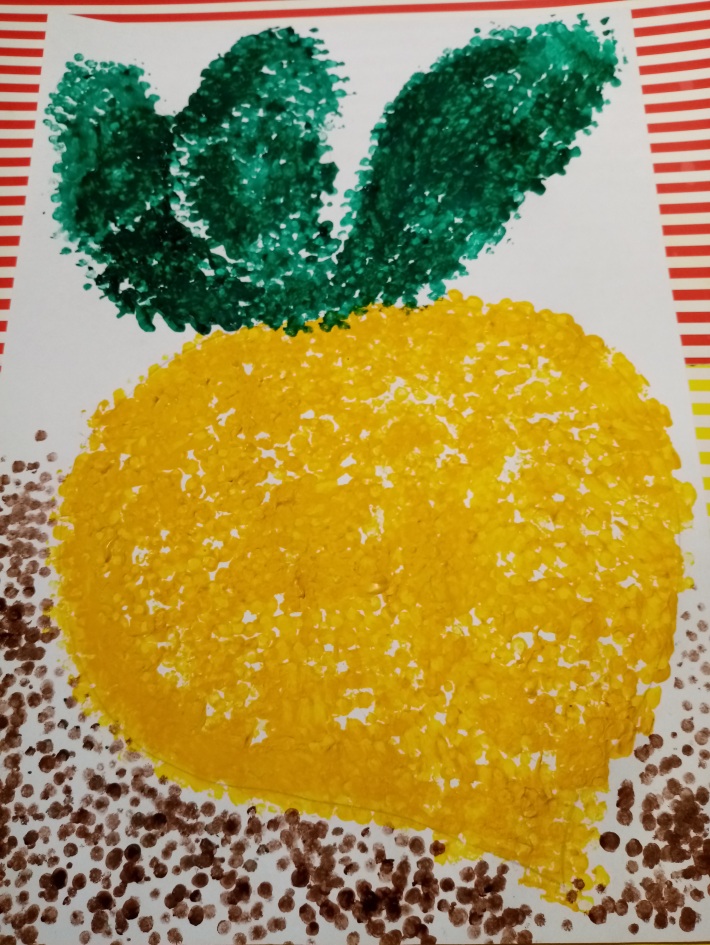 Репка готова! С кем бы Вы с ней поделились?Успехов Вам!Физминутка «Медведи»Сидели два медведяНа тоненьком суку, (руки на поясе, раскачиваться в стороны)Один читал газету, (руки в стороны)Другой молол муку, (постучать кулачком по другому кулачку)Раз ку-ку, два ку-ку,Оба шлепнулись в муку! (стучим ладошками по коленкам)Нос в муке! (пальчик на нос)Хвост в муке! (показать пальчиком на спину)Уши в кислом молоке! (взяться пальчиками за ушки)